Порубочный билет № 25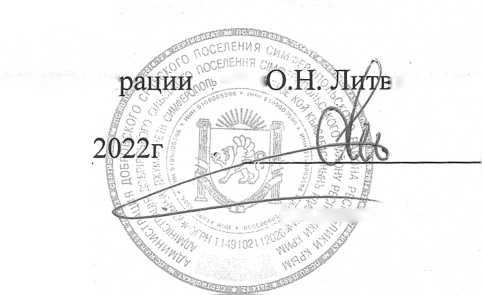 от « 7|5 »	2022 годаАдрес: с. Пионерское ул. Алуштинская № 84 Вид работ: Обрезка 9-деревьев. Снос-1 дерево На основании акта обследования зелёных насаждений: № 25 От: «11» Ноября 2022 г.Оплата компенсационной стоимости:	Не начислялась(номер платёжного поручения и дата)*Срок компенсационного озеленения по адресу: Не предусмотреноВ соответствии с прилагаемой схемой расположения зелёных насаждений разрешается:Вырубить:	1	шт. деревьев	шт. кустарниковДату начала работ по вырубке зелёных насаждений сообщить не позднее чем за 5 дней до назначенного срока: (тел.+7978-075-96-72, +7978-627-87-98)(подпись, М.П.)Порубочный билет получил:Индивидуальный предприниматель Курбаниязов Сергей Елгелдович Юридический адрес: Республика Крым Симферопольский р-н. с. Клиновка ул.Центральная № 24Порубочный билет закрыл:(должность, организация, подпись Ф.И.О., телефон)Санитарно-формовочная обрезка:шт. деревьевшт. кустарниковшт. кустарниковГлубокая обрезка: 9шт. деревьевшт. кустарниковшт. кустарников